г. Петропавловск-Камчатский                                           от «___» ________ 20___ годаВ соответствии с пунктом 3 статьи 161 Федерального закона от 25.06.2002 №73-ФЗ «Об объектах культурного наследия (памятниках истории и культуры) народов Российской Федерации», частью 3 статьи 9 Закона Камчатского края от 24.12.2010 №547 «Об объектах культурного наследия (памятниках истории и культуры) народов Российской Федерации, расположенных на территории Камчатского края»ПРИКАЗЫВАЮ:1. Утвердить форму акта проверки объекта, обладающего признаками объекта культурного наследия, расположенного на территории Камчатского края, согласно приложению. 2. Опубликовать настоящий приказ в официальном печатном издании Губернатора и Правительства Камчатского края «Официальные ведомости». 3. Разместить настоящий приказ на официальном сайте исполнительных органов государственной власти Камчатского края в разделе «Реестр принятых НПА» в десятидневный срок после дня его официального опубликования с указанием даты и номера официального опубликования.4. Настоящий приказ вступает в силу через 10 дней после дня его официального опубликования.Руководитель Службы							                 Л.Д. КрапивинаПриложение к приказу Службы по охране объектов культурного наследия Камчатского края от ______________ № _______________Приложение 1
к заявлениюПриложение 2
к заявлению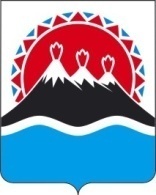 СЛУЖБА ОХРАНЫОБЪЕКТОВ КУЛЬТУРНОГО НАСЛЕДИЯКАМЧАТСКОГО КРАЯПРИКАЗ № __Об утверждении формы акта проверки объекта, обладающего признаками объекта культурного наследия, расположенного на территории Камчатского краяФорма актапроверки объекта, обладающего признаками объекта культурного наследия, расположенного на территории Камчатского краяг.                                                                                           "___" _________ 20__ годаВ  соответствии  со  статьей  161Федерального закона от 25.06.2002 № 73-ФЗ «Об объектах культурного наследия (памятниках истории и культуры) народов Российской Федерации», частью 3 статьи 9 Закона Камчатского края от 24.12.2010 №547 «Об объектах культурного наследия (памятниках истории и культуры) народов Российской Федерации, расположенных на территории Камчатского края», приказом Службы охраны объектов культурного наследия Камчатского края от 07.08.2018 № 53 «Об утверждении критериев историко-культурной ценности объектов, обладающих признаками объектов культурного наследия, расположенных на территории Камчатского края» (далее – приказ Службы № 53) Служба охраны объектов культурного наследия Камчатского края, рассмотрев ______________________________________________________________________,(перечень представленных документов, а также документов, полученных им самостоятельно)установил следующие критерии историко-культурной ценности:(наименование и местонахождение объекта, обладающего признаками объектакультурного наследия)Краткие исторические сведения об объекте, обладающем признаками объекта культурного наследия:____________________________________________________________________________________________________________________________________________________________________________________________________________________________________________________________________По результатам проведения работы по установлению историко-культурной ценности объекта_________________________________________________________________(наименование и местонахождение объекта, обладающего признаками объектакультурного наследия)____________________________________________________________________________объект имеет/не имеет историко-культурную ценность и подлежит/не подлежит включению в перечень выявленных объектов культурного наследия.Подписи:Форма заявления утверждена приказом Министерства культуры Российской Федерации от 02.07.2015 № 1905 «Об утверждении Порядка проведения работ по выявлению объектов, обладающих признаками объекта культурного наследия, и государственному учету объектов, обладающих признаками объекта культурного наследия» ЗАЯВЛЕНИЕ
о включении объекта, обладающего признаками объекта культурного наследия, в единый государственный реестр объектов культурного наследия (памятников истории и культуры) народов Российской Федерации    Прошу включить в единый государственный реестр объектов культурного наследия (памятников истории и культуры) народов Российской Федерации объект, обладающий признаками объекта культурного наследия:Наименование объектаФотографическое изображение объектаФотографическое изображение объектаФотографическое изображение объектаЗаявительЗаявительЗаявительдолжность, организацияподписьФ.И.О.Адрес заявителя"__" __________ 20__ г.Дата составления ЗАЯВЛЕНИЯ(число, месяц, год)Местонахождение объекта(адрес объекта или при его отсутствии описание местоположения объекта)Сведения об историко-культурной ценности объекта с точки зрения истории, архитектуры, градостроительства, искусства, науки и техники, эстетики, этнологии или антропологии, социальной культуры, полученные по результатам проведения работ по выявлению объектов, обладающих признаками объекта культурного наследия и подтверждаемые соответствующими документами и материаламиВремя возникновения или дата создания объекта и (или) дата связанного с ним исторического событияИные сведенияПриложения(Документы и материалы, полученные по результатам проведения работ по выявлению объектов, обладающих признаками объекта культурного наследия)